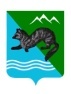 П О С Т А Н О В Л Е Н И ЕАДМИНИСТРАЦИИ СОБОЛЕВСКОГО МУНИЦИПАЛЬНОГО РАЙОНА КАМЧАТСКОГО КРАЯ   12 мая 2022                                с. Соболево                                       №236  О централизации закупок товаров, работ, услугдля муниципальных нужд Соболевскогомуниципального районаВ соответствии с Федеральным законом от 05.04.2013г. № 44-ФЗ «О контрактной системе в сфере закупок товаров, работ, услуг для обеспечения государственных и муниципальных нужд», в целях централизации закупок товаров, работ и услуг для муниципальных нужд Соболевского муниципального района, на основании Устава Соболевского муниципального районаАДМИНИСТРАЦИЯ ПОСТАНОВЛЯЕТ:    	1.  Полномочия при осуществлении закупок путем проведения конкурентных способов закупок для заказчиков Соболевского муниципального района возложить на Муниципальное казенное учреждение "Центр обеспечения деятельности органов местного самоуправления и муниципальных учреждений" Соболевского муниципального района Камчатского края (далее – Уполномоченное учреждение).     	2. Утвердить Порядок взаимодействия заказчиков с уполномоченным органом по определению поставщиков (подрядчиков, исполнителей) при осуществлении процедур закупок для муниципальных нужд Соболевского муниципального района, согласно Приложению к настоящему постановлению.	3. Управлению делами администрации Соболевского муниципального района опубликовать настоящее постановление в районной газете "Соболевский вестник" и на официальном сайте Соболевского муниципального района в информационно-телекоммуникационной сети Интернет.	4. Настоящее постановление вступает в силу после его официального опубликования (обнародования). 	5.  Контроль за исполнением настоящего постановления возложить на Комитет по экономике, ТЭК, ЖКХ и управлению муниципальным имуществом администрации Соболевского муниципального района.Глава Соболевского муниципального района                         В. И. КуркинПриложение к постановлению администрацииСоболевского муниципального районаот 12.05.2022   №236 ПОРЯДОКВЗАИМОДЕЙСТВИЯ УПОЛНОМОЧЕННОГО УЧРЕЖДЕНИЯНА ОПРЕДЕЛЕНИЕ ПОСТАВЩИКОВ (ПОДРЯДЧИКОВ,
ИСПОЛНИТЕЛЕЙ) ДЛЯ МУНИЦИПАЛЬНЫХ ЗАКАЗЧИКОВ
И МУНИЦИПАЛЬНЫХ БЮДЖЕТНЫХ УЧРЕЖДЕНИЙ
СОБОЛЕВСКОГО МУНИЦИПАЛЬНОГО РАЙОНА КАМЧАТСКОГО КРАЯОбщие положения Настоящий Порядок взаимодействия уполномоченного учреждения на определение поставщиков (подрядчиков, исполнителей) для муниципальных заказчиков и муниципальных бюджетных учреждений Соболевского муниципального района Камчатского края (далее - Порядок) разработан в соответствии с Федеральным законом от 5 апреля 2013 г. № 44-ФЗ "О контрактной системе в сфере закупок товаров, работ, услуг для обеспечения государственных и муниципальных нужд" (далее - Закон о контрактной системе).1.2. Настоящий Порядок устанавливает последовательность действий муниципальных заказчиков, муниципальных бюджетных учреждений Соболевского муниципального района Камчатского края (далее - заказчики) и уполномоченного учреждения на определение поставщиков (подрядчиков, исполнителей) для муниципальных заказчиков и муниципальных бюджетных учреждений Соболевского муниципального района Камчатского края (далее - уполномоченное учреждение) при организации закупок для обеспечения муниципальных нужд Соболевского муниципального района Камчатского края.В целях настоящего Порядка используются следующие основные понятия:уполномоченное учреждение - Муниципальное казенное учреждение "Центр обеспечения деятельности органов местного самоуправления и муниципальных учреждений" Соболевского муниципального района Камчатского края, на которое возложены полномочия на определение поставщиков (подрядчиков, исполнителей) для муниципальных заказчиков и муниципальных бюджетных учреждений Соболевского муниципального района Камчатского края;муниципальный заказчик Соболевского муниципального района Камчатского края - муниципальный орган или муниципальное казенное учреждение, уполномоченные принимать бюджетные обязательства в соответствии с бюджетным законодательством Российской Федерации от имени Соболевского муниципального района Камчатского края и осуществляющие закупки;заказчики - муниципальные заказчики Соболевского муниципального района Камчатского края и муниципальные бюджетные учреждения Соболевского муниципального района Камчатского края, осуществляющие закупки в соответствии с частью 1 статьи 15 Закона о контрактной системе.В соответствии с настоящим Порядком взаимодействие уполномоченного учреждения и заказчиков путем документооборота в электронной форме при определении поставщиков (подрядчиков, исполнителей) осуществляется посредством электронной почты.Уполномоченное учреждение осуществляет полномочия на определение поставщиков (подрядчиков, исполнителей) для заказчиков на основании соглашения между муниципальным заказчиком Соболевского муниципального района Камчатского края, заключенным в соответствии с распоряжением администрации Соболевского муниципального района Камчатского края.Порядок подачи и рассмотрения заявок на организацию закупкиДля определения поставщиков (подрядчиков, исполнителей) заказчик представляет в уполномоченное учреждение заявку на организацию закупки в виде электронного документа посредством электронной почты.Заявки на организацию закупки, поступившие в уполномоченное учреждение до 15 часов, регистрируются в уполномоченном учреждении текущим днем, заявки на организацию закупки, поступившие в уполномоченное учреждение после 15 часов, регистрируются в уполномоченном учреждении на следующий рабочий день.В составе заявки на организацию закупки заказчик представляет следующие сведения по условиям исполнения контракта:- наименование объекта закупки, информацию (при наличии), предусмотренную правилами использования каталога товаров, работ, услуг для обеспечения государственных и муниципальных нужд, установленными в соответствии с частью 6 статьи 23 Закона о контрактной системе, указание (в случае осуществления закупки лекарственных средств) на международные непатентованные наименования лекарственных средств или при отсутствии таких наименований химические, группировочные наименования;      -	информацию о создании комиссии по осуществлению закупок (приказ);информацию о количестве или объеме, единице измерения (при наличии) и месте поставки товара (при осуществлении закупки товара, в том числе поставляемого заказчику при выполнении закупаемых работ, оказании закупаемых услуг), выполнения работы или оказания услуги;информацию о сроке исполнения контракта (отдельных этапов исполнения контракта, если проектом контракта предусмотрены такие этапы);начальную (максимальную) цену контракта (цена отдельных этапов исполнения контракта, если проектом контракта предусмотрены такие этапы), срок и порядок оплаты, размер аванса (если предусмотрена выплата аванса), наименование валюты в соответствии с общероссийским классификатором валют, источник финансирования закупки с указанием наименования национального проекта (при наличии) в рамках которого осуществляется закупка;информацию о размере обеспечения заявки на участие в закупке, обеспечения исполнения контракта, гарантийных обязательств, порядку предоставления такого обеспечения, требования к такому обеспечению (если установлено требование обеспечения исполнения контракта, гарантийных обязательств);информацию о преимуществах участникам закупок, которыми могут быть только субъекты малого предпринимательства, социально ориентированные некоммерческие организации или требование о привлечении с указанием объема привлечения к исполнению контрактов субподрядчиков, соисполнителей из числа субъектов малого предпринимательства, социально ориентированных некоммерческих организаций;информацию о банковском и (или) казначейском сопровождении контракта;информацию о возможности заказчика заключить контракты, указанные в части 10 статьи 34 Федерального закона, с несколькими участниками закупки с указанием количества указанных контрактов;информацию о возможности заказчика изменить условия контракта в соответствии с положениями Закона о контрактной системе;информацию о возможности одностороннего отказа от исполнения контракта.Заказчик обязан подавать заявку на организацию закупки на каждый предмет контракта отдельно.К заявке на организацию закупки заказчик прикладывает следующие электронные документы:решение о способе определения поставщиков (подрядчиков, исполнителей);описание объекта закупки в соответствии со статьей 33 Закона о контрактной системе;проектно-сметную документацию, техническое задание (при необходимости);обоснование начальной (максимальной) цены контракта с приложением расчета и подтверждающих документов в соответствии со статьей 22 Закона о контрактной системе;подтверждение согласования описания объекта закупки (технического задания) экспертными комиссиями (при необходимости);утвержденный порядок оценки заявок на участие в электронном конкурсе.- проект контракта в соответствии со статьей 34 Закона о контрактной системе.Требование о предоставлении документов, указанных в настоящем подпункте, не распространяется на объекты закупки, проектно-сметная (или сметная) документация по которым по состоянию на 1 января 2018 г. разработана и имеет положительное заключение экспертизы уполномоченного органа и (или) положительное заключение проверки достоверности определения сметной стоимости строительства, реконструкции, капитального ремонта объектов капитального строительства, финансирование которых осуществляется с привлечением средств бюджетов бюджетной системы Российской Федерации, средств юридических лиц, созданных Российской Федерацией, субъектами Российской Федерации, муниципальными образованиями, юридических лиц, доля Российской Федерации, субъектов Российской Федерации, муниципальных образований в уставных (складочных) капиталах которых составляет более 50 процентов.требования, предъявляемые к участникам закупки и перечню документов, подтверждающих соответствие участника закупки таким требованиям;иным условиям закупки.Начальная (максимальная) цена контракта формируется заказчиками в порядке, установленном действующим законодательством.Заказчик вправе внести изменения в заявку на организацию закупки.В случае изменения условий заявки на организацию закупки, указанных в пункте 2.3 настоящего Порядка, такие изменения подлежат утверждению заказчиком. Срок, предусмотренный пунктом 2.12 настоящего Порядка, в этом случае продлевается на 2 рабочих дня.Изменения в заявку на организацию закупки направляются заказчиком не позднее дня, следующего после дня принятия решения о внесении изменений.Сведения, указанные в заявке на организацию закупки, должны соответствовать плану-графику на соответствующий финансовый год, формируемому заказчиком в соответствии с действующим законодательством.Уполномоченное учреждение рассматривает заявку на организацию закупки в течение не более 5 рабочих дней с даты регистрации указанной заявки.По итогам рассмотрения заявки на организацию закупки в течение срока, указанного в пункте 2.9 настоящего Порядка, уполномоченное учреждение принимает одно из следующих решений:отказывает в принятии заявки на организацию закупки в работу и в размещении извещения об осуществлении закупки в единой информационной системе по основаниям, предусмотренным пунктом 2.11 настоящего Порядка;приостанавливает рассмотрение заявки на организацию закупки в случае наличия замечаний, а также необходимости направления запросов в уполномоченные органы власти, учреждения, организации (срок рассмотрения, указанный в пункте 2.9 настоящего Порядка, в этом случае продлевается на срок не более 10 рабочих дней);принимает в работу заявку на организацию закупки и организует проведение электронного конкурса, электронного аукциона в соответствии с настоящим Порядком.Основаниями для отказа в принятии заявки на организацию закупки в работу и в размещении извещения об осуществлении закупки в единой информационной системе являются:представления заявки на организацию закупки не соответствующей форме, в том числе по содержанию настоящему Порядку;непредставление, представление не в полном объеме заказчиком информации и документов, указанных в пунктах 2.3 и 2.4 настоящего Порядка;отсутствие закупки в плане-графике;принятие решения о способе определения поставщиков (подрядчиков, исполнителей) с нарушением действующего законодательства;Заказчик в течение не более 5 рабочих дней со дня отказа в принятии заявки на организацию закупки в работу уполномоченным учреждением заявки на организацию закупки осуществляет ее доработку и направляет доработанную заявку на организацию закупки в уполномоченное учреждение.На основании рассмотрения принятых в работу заявок на организацию закупки (за исключением приостановленных заявок на организацию закупки) уполномоченное учреждение в срок не позднее 15 рабочих дней со дня регистрации заявки на организацию закупки, а в случае закупки товаров, работ, услуг в рамках реализации национальных проектов - в срок не позднее 10 рабочих дней со дня регистрации заявки на организацию закупки:утверждает общие условия проведения электронного конкурса, электронного аукциона:требования к участникам закупок в соответствии со статьей 31 Закона о контрактной системе;требования к соблюдению национального режима при осуществлении закупок в соответствии со статьей 14 Закона о контрактной системе;требования о предоставлении преимуществ учреждениям и предприятиям уголовно-исполнительной системы, организациям инвалидов;порядок рассмотрения и оценки заявок на участие в электронном конкурсе и критерии этой оценки, величины значимости критериев оценки;требования к содержанию, составу заявки на участие в закупке и инструкцию по ее заполнению, требования к оформлению предложения участника закупки в отношении объекта закупки;порядок и срок подачи заявок на участие в закупке, отзыва заявок;порядок и срок представления участникам закупок разъяснений положений извещения об осуществлении закупки;сроки проведения закупки.формирует извещение об осуществлении закупки в соответствии с Законом о контрактной системе;направляет основные условия закупок на согласование в случаях, предусмотренных пунктом 2.13 настоящего Порядка.Извещение об осуществлении закупки утверждается решением уполномоченного учреждения в части общих условий проведения закупки, решением заказчика в части описания объекта закупки (технического задания) и условий исполнения контракта в соответствии с пунктами 2.3 и 2.4 настоящего Порядка.В случаях, если:- по окончании срока подачи заявок на участие в закупке не подано ни одной заявки на участие в закупке;по результатам рассмотрения заявок на участие в закупке комиссия по осуществлению закупок отклонила все такие заявки;все участники закупки, не отозвавшие в соответствии с Законом о контрактной системе заявку на участие в закупке, признаны уклонившимися от заключения контракта в соответствии с Законом о контрактной системе;заказчик отказался от заключения контракта с участником закупки, подавшим заявку на участие в закупке, которая является единственной, либо с участником закупки, подавшим заявку на участие в закупке, признанную единственной соответствующей требованиям, установленным в извещении об осуществлении закупки, заказчик вправе осуществить новую закупку в соответствии с Законом о контрактной системе и настоящим Порядком либо осуществить закупку у единственного поставщика (подрядчика, исполнителя) в соответствии с пунктом 25 части 1 статьи 93 Закона о контрактной системе.Порядок проведения процедур определения поставщиков (подрядчиков, исполнителей)Уполномоченное учреждение размещает в единой информационной системе извещение об осуществлении закупки не позднее дня, следующего после дня утверждения извещения об осуществлении закупки.Изменения в извещение об осуществлении закупки утверждаются уполномоченным учреждением по своей инициативе, на основании запроса участника закупки или заказчиком на основании решения заказчика в пределах сроков, предусмотренных Законом о контрактной системе.Решение заказчика о внесении изменений направляется заказчиком в уполномоченное учреждение в день принятия такого решения посредством РИС.Изменения в извещение об осуществлении закупки размещаются в единой информационной системе уполномоченным учреждением в сроки, установленные Законом о контрактной системе.Отмена закупки производится решением уполномоченного учреждения:по собственной инициативе;на основании обращения заказчика;на основании предписания органа, уполномоченного на осуществление контроля в сфере закупок.Уполномоченное учреждение утверждает решение об отмене закупки или об аннулировании торгов и размещает извещение об отмене закупки в единой информационной системе в сроки, установленные Законом о контрактной системе.В случае поступления запросов от участников закупок о даче разъяснений положений извещения об осуществлении закупки, такие разъяснения подготавливаются, направляются и размещаются в единой информационной системе уполномоченным учреждением в порядке и сроки, установленные Законом о контрактной системе.В случае поступления запроса о разъяснении положений извещения об осуществлении закупки в части описания объекта закупки и условий исполнения контракта, такие разъяснения подготавливаются заказчиком.Заказчик обязан направить разъяснения в уполномоченное учреждение для размещения в единой информационной системе в регламентированный Законом о контрактной системе срок.Уполномоченное учреждение организует работу комиссий по осуществлению закупок и обеспечивает ведение комиссией протоколов заседаний, предусмотренных Законом о контрактной системе.По итогам проведения заседаний комиссий по осуществлению закупок уполномоченное учреждение размещает протоколы заседаний комиссии в порядке и в сроки, установленные Законом о контрактной системе.Разъяснения результатов электронного конкурса по запросам участников электронного конкурса представляются уполномоченным учреждением в порядке и сроки, установленные Законом о контрактной системе. Прием и возврат обеспечения исполнения контракта осуществляется заказчиком в порядке, предусмотренном Законом о контрактной системе.Процедура заключения контракта, в том числе направление проектов контрактов участнику закупки, с которым заключается контракт, а также внесение сведений о контракте в реестр контрактов осуществляется заказчиком в порядке, предусмотренном Законом о контрактной системе.При проведении закупок в целях обеспечения экспертной оценки извещения об осуществлении закупки, заявок на участие в закупке уполномоченное учреждение вправе привлекать экспертов, экспертные организации.Обеспечение общественного обсуждения закупок осуществляется заказчиком, уполномоченным учреждением в порядке и сроки, установленные Законом о контрактной системе.Иные права и обязанности по определению поставщиков (подрядчиков, исполнителей) осуществляются уполномоченным учреждением в соответствии с действующим законодательством.